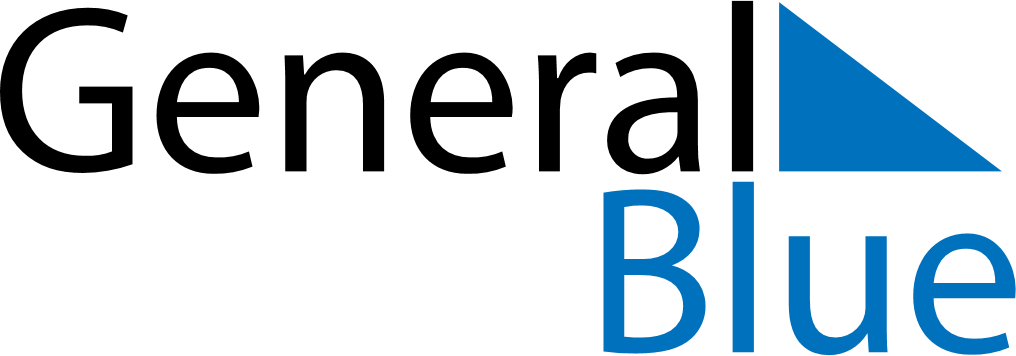 November 2028November 2028November 2028November 2028NetherlandsNetherlandsNetherlandsSundayMondayTuesdayWednesdayThursdayFridayFridaySaturday1233456789101011Saint Martin121314151617171819202122232424252627282930